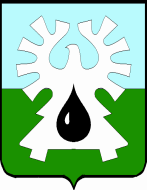 МУНИЦИПАЛЬНОЕ ОБРАЗОВАНИЕ ГОРОД УРАЙХанты-Мансийский автономный округ-ЮграАДМИНИСТРАЦИЯ ГОРОДА УРАЙПОСТАНОВЛЕНИЕот ______________                                                                                                        № _______О внесении изменений в Порядок проведения администрацией города Урай оценки регулирующего  воздействия проектов муниципальных нормативных правовых актов, экспертизы и оценки фактического воздействия муниципальных нормативных правовых актов, затрагивающих вопросы осуществления предпринимательскойи инвестиционной деятельностиВ соответствии с  Федеральным законом от 06.10.2003 №131-ФЗ «Об общих принципах организации местного самоуправления в Российской Федерации», Законом  Ханты-Мансийского автономного округа - Югры от 29.05.2014  №42-оз «Об отдельных вопросах организации оценки регулирующего воздействия проектов нормативных правовых актов, экспертизы и оценки фактического воздействия нормативных правовых актов в Ханты-Мансийском автономном округе - Югре и о внесении изменения в статью 33.2 Закона Ханты-Мансийского автономного округа - Югры «О нормативных правовых актах Ханты-Мансийского автономного округа - Югры», уставом города Урай: Внести в Порядок проведения администрацией города Урай оценки регулирующего воздействия проектов муниципальных нормативных правовых актов, экспертизы и оценки фактического воздействия муниципальных нормативных правовых актов, затрагивающих вопросы осуществления предпринимательской и инвестиционной деятельности, утвержденный постановлением администрации города Урай от 21.04.2017 №1042, изменения согласно приложению.2. Опубликовать постановление в газете «Знамя» и разместить на официальном сайте органов местного самоуправления города Урай в информационно-телекоммуникационной сети «Интернет».3. Контроль за выполнением  постановления возложить на заместителя главы города Урай С.П.Новосёлову.Глава города Урай                                                                                                       А.В.ИвановПриложение  к постановлению администрации  города Урайот _______________ № ______Изменения в Порядок проведения администрацией города Урай оценки регулирующего воздействия проектов муниципальных нормативных правовых актов, экспертизы и оценки фактического воздействия муниципальных нормативных правовых актов, затрагивающих вопросы осуществления предпринимательской и инвестиционной деятельности (далее - Порядок)1. Пункт 1.2 дополнить подпунктами 14,15,16 следующего содержания:«14)  специализированный раздел официального сайта – подраздел «Оценка регулирующего воздействия МНПА» раздела «Документы» официального сайта;15) СЭД - система электронного документооборота «Дело»;16) Управление – управление по информационным технологиям и связи администрации города Урай.». 2. Пункт 3.7 изложить в новой редакции:«3.7. Упрощенная процедура ОРВ проектов МНПА осуществляется по принципу углубленной ОРВ, но без проведения разработчиком проекта МНПА публичных консультаций, составления сводки предложений по ОРВ и сводного отчета о результатах проведения ОРВ проекта МНПА.Упрощенная процедура ОРВ проводится в отношении проектов МНПА, принимаемых в целях приведения МНПА в соответствие с требованиями федерального законодательства и (или) законодательства Ханты-Мансийского автономного округа - Югры.».3. Пункт 3.10 изложить в новой редакции:«3.10. В целях организации публичных консультаций по проекту МНПА разработчик проекта МНПА размещает на портале:1) проект МНПА;2) пояснительную записку к проекту МНПА;3) уведомление о проведении публичных консультаций в целях ОРВ;4) перечень вопросов, предлагаемых к обсуждению, или опросный лист ОРВ;5) сводный отчет об ОРВ.».4. Пункт 3.12 изложить в новой редакции:«3.12. Проведение публичных консультаций начинается одновременно с даты размещения разработчиком проекта МНПА на портале проекта МНПА и документов, указанных в пункте 3.10 Порядка.».5. Пункт 3.13 изложить в новой редакции:«3.13. Разработчик проекта МНПА одновременно с размещением документов, указанных в пункте 3.10 Порядка, письменно информирует о проведении публичных консультаций организации, представляющие интересы предпринимательского и инвестиционного сообщества, с которыми заключены соглашения о взаимодействии при проведении ОРВ, а также иных лиц, которых целесообразно привлечь к участию в публичных консультациях, исходя из содержания проблемы, цели и предмета регулирования.».6. Пункт 3.14 изложить в новой редакции: «3.14. Срок проведения публичных консультаций устанавливается разработчиком проекта МНПА с учетом степени регулирующего воздействия положений, содержащихся в проекте нормативного правового акта, но не может составлять менее:1) 20 рабочих дней – для проектов МНПА, содержащих положения, имеющие высокую степень регулирующего воздействия;2) 10 рабочих дней – для проектов МНПА, содержащих положения, имеющие среднюю степень регулирующего воздействия;3) 5 рабочих дней – для проектов МНПА, содержащих положения, имеющие низкую степень регулирующего воздействия.».7. Пункт 3.15 признать утратившим силу.8. Пункт 3.21 изложить в новой редакции:«3.21. По результатам обработки предложений, полученных в ходе проведения публичных консультаций, разработчик проекта МНПА дорабатывает сводный отчет, проект МНПА и пояснительную записку, после чего размещает их на портале не позднее 10 рабочих дней со дня окончания публичных консультаций и направляет в уполномоченный орган для подготовки заключения об ОРВ.».9. Пункт 3.22 признать утратившим силу.10. Абзац второй пункта 3.26 изложить в новой редакции:«В случае установления по результатам проведения публичных консультаций нецелесообразности или невозможности правового регулирования правоотношений данным проектом МНПА,  разработчик проекта МНПА в течение 3 рабочих дней со дня окончания публичных консультаций принимает решение об отказе от введения предлагаемого правового регулирования, информация о котором размещается им на портале в течение 5 рабочих дней со дня окончания публичных консультаций, а также доводится до лиц, определенных пунктом 3.13 Порядка.».11. Пункт 3.33 изложить в новой редакции:«3.33. Уполномоченный орган в течение 5 рабочих дней после поступления от разработчика проекта МНПА  документов, указанных в пунктах 3.30 или 3.31, осуществляет подготовку заключения об ОРВ (упрощенной или углубленной) по форме согласно приложению 10 к настоящему Порядку и направляет его посредством СЭД разработчику проекта МНПА.».12. Пункт 3.35  признать утратившим силу.13. Пункт  3.36 изложить в новой редакции:«3.36. Уполномоченный орган в срок не позднее 2 рабочих дней с момента подготовки заключения об ОРВ направляет его электронную версию посредством СЭД разработчику проекта МНПА. Заключение об ОРВ подлежит размещению разработчиком проекта МНПА на портале.».14. Пункт 3.37 признать утратившим силу.15. Пункт 4.2 изложить в новой редакции:«4.2. В план включаются постановления администрации города Урай, затрагивающие вопросы осуществления предпринимательской и инвестиционной деятельности, указываются сроки проведения экспертизы (период проведения публичных консультаций, дата направления документов в уполномоченный орган) по каждому МНПА, ответственный орган, обоснование необходимости включения МНПА в план.». 16. Пункт 4.4 дополнить абзацем вторым следующего содержания:«Утвержденный план уполномоченный орган размещает на портале.».17. Пункт 4.5 изложить в новой редакции:«4.5. Срок проведения экспертизы МНПА, осуществляемой в соответствии с планом, не должен превышать 3 месяцев со дня, установленного для начала её проведения.Срок проведения экспертизы МНПА при необходимости может быть продлен уполномоченным органом, но не более чем на 1 месяц.»18. Пункт 4.7 изложить в новой редакции:«4.7. Публичные консультации проводятся в течение не менее 25 рабочих дней со дня, установленного для начала экспертизы.».19. Пункт 4.10 изложить в новой редакции:«4.10. Проведение публичных консультаций начинается одновременно с даты размещения на портале ответственным органом, осуществляющим экспертизу МНПА, документов, указанных в пункте 4.9 Порядка.Ответственный орган, осуществляющий экспертизу, одновременно с размещением документов, указанных в пункте 4.9 Порядка, письменно информирует о проведении публичных консультаций организации, представляющие интересы предпринимательского и инвестиционного сообщества, с которыми заключены соглашения о взаимодействии при проведении экспертизы МНПА, а также иных лиц, которых целесообразно привлечь к участию в публичных консультациях, исходя из содержания проблемы, цели и предмета регулирования.».20. Пункт 4.17 изложить в новой редакции:«4.17. Уполномоченный орган в  соответствии со сроками проведения экспертизы,  установленными планом для конкретного МНПА, составляет заключение об экспертизе МНПА по форме согласно приложению 11 к настоящему Порядку, которое должно содержать обоснование итогового вывода.Уполномоченный орган в срок не позднее 2 рабочих дней с момента подготовки заключения об экспертизе МНПА направляет его электронную версию посредством СЭД в ответственный орган.Заключение об экспертизе МНПА подлежит размещению ответственным органом на портале, в срок не позднее 2 рабочих дней с момента получения его от уполномоченного органа.».21. Пункт 5.4 дополнить абзацем вторым следующего содержания:«Утвержденный план ОФВ уполномоченный орган размещает на портале.».22. Пункт 5.6 изложить в новой редакции:«5.6. В целях публичного обсуждения текст МНПА (в редакции, действующей на день размещения), отчет, уведомление о проведении публичных консультаций в целях оценки фактического воздействия МНПА по форме согласно приложению 3 к настоящему Порядку, пояснительная записка к МНПА и перечень вопросов для участников публичных консультаций или опросный лист при проведении публичных консультаций в рамках оценки фактического воздействия МНПА согласно приложению 6 к настоящему Порядку размещаются на портале для проведения публичных консультаций.Публичные консультации начинаются одновременно с размещением указанных документов.Одновременно с размещением указанных документов ответственный орган информирует о проведении публичных консультаций организации, представляющие интересы предпринимательского и инвестиционного сообщества, с которыми заключены соглашения о взаимодействии при проведении ОФВ МНПА, а также иных лиц, которых целесообразно привлечь к участию в публичных консультациях, исходя из содержания проблемы, цели и предмета правового регулирования.». 23. Пункт 5.7 изложить в новой редакции:«5.7. Публичные консультации проводятся в течение не менее 20 рабочих дней с даты, установленной планом ОФВ.».24. Пункт 5.12 изложить в новой редакции:«5.12. Уполномоченный орган  в соответствии со сроками проведения ОФВ, установленными планом ОФВ для конкретного МНПА, составляет заключение об ОФВ МНПА по форме согласно приложению 12 к настоящему Порядку, которое должно содержать обоснование итогового вывода.Уполномоченный орган в срок не позднее 2 рабочих дней с момента подготовки заключения об ОФВ МНПА направляет его электронную версию посредством СЭД в ответственный орган.Заключение об ОФВ подлежит размещению ответственным органом на портале, в срок не позднее 2 рабочих дней с момента получения его от уполномоченного органа.».